		ПРОЄКТ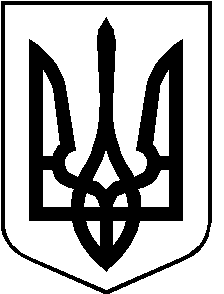 РОЖИЩЕНСЬКА МІСЬКА радаЛУЦЬКОГО РАЙОНУ ВОЛИНСЬКОЇ ОБЛАСТІвосьмого скликанняРІШЕННЯ                            2022 року                                                                            № 23/  Про передачу основних засобів з балансу КНП «Рожищенський центр первинної медико-санітарної допомоги» Рожищенської міської ради на баланс Гуманітарного відділу Рожищенської міської ради       Відповідно до ст. 60 Закону України «Про місцеве самоврядування в Україні», враховуючи рекомендації постійної комісії з питань комунальної власності, житлово-комунального господарства та благоустрою, енергозбереження та транспорту, будівництва та архітектури від ___ 2022 року № ___ , міська рада ВИРІШИЛА:Передати з балансу КНП «Рожищенський центр первинної медико-санітарної допомоги» Рожищенської міської ради на баланс Гуманітарного відділу Рожищенської міської ради основні засоби згідно додатка.Гуманітарному відділу Рожищенської міської ради здійснити необхідні організаційно - правові заходи щодо приймання-передачі основних засобів згідно з чинним законодавством.Контроль за виконанням цього рішення покласти на постійну комісію з питань комунальної власності, житлово-комунального господарства та благоустрою, енергозбереження та транспорту, будівництва та архітектури.Міський голова						            Вячеслав ПОЛІЩУКБасалик Леся 22 286                                                                                                                 Додаток                                                                                                                  до рішення міської ради         від ____2022 року №_____№ з/пНайменуванняРік введення в експлуатаціюІнвентарний номерКількість (шт.)Первісна балансова вартість (грн)Залишкова балансова вартість (грн)1.Котел електричний «КЕП-9» (без насоса)20141121013712450,001225,00